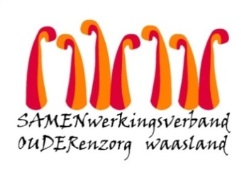 Nieuwsbrief AW HHart – 23 maart 2020Beste bewoner en familieleden,Naar aanleiding van de maatregelen die de overheid oplegde, zoeken we naar mogelijkheden om het contact met jullie te behouden en jullie blijvend te informeren.  Aangezien de moeilijke situatie voor alle betrokkenen willen we  via onze nieuwsbrieven de communicatie up-to-date houden.
Afspraken en richtlijnenAlgemeen:De regelgeving en de richtlijnen worden alsmaar strenger en we vragen jullie om zich daar aan te houden.Blijf thuis en verlaat enkel de woning voor noodzakelijke verplaatsingen! Toegang tot het woonzorgcentrum is verboden.Vraag jullie familie of mantelzorger om dagelijks telefonisch contact op te nemen met jullie.Mevrouw Broeckaert (de woonassistente) zal wekelijks ook eens telefonisch informeren hoe het jullie gaat.Bezoek: !Ontvang enkel 1 vast familielid of mantelzorger op jullie flat. Verban alle ander bezoek.Ga niet bij elkaar langs.Neem telefonisch contact met elkaar, stuur een mailtje, schrijf een briefje …Respecteer de afstand (1,5m) tussen elkaar.Boodschappen:Laat jullie boodschappen zoveel mogelijk door familie doenIndien jullie problemen hebben betreft jullie boodschappen, laat ons gerust iets weten.zodat we samen naar een oplossing kunnen zoeken.Ophaal huisvuil:De ophaaldienst blijft komen voor woonzorgcentra en ziekenhuizen.Gedurende de hele coronacrisis wordt het PMD bij het restafval gedeponeerd.  Dit omwille van  organisatorische redenen bij de ophaaldienst.Bereikbaarheid woonzorgcentrum
Ook al kunnen jullie niet naar ons komen, wij zijn steeds telefonisch of per mail bereikbaar.We doen er alles aan om er te zijn voor jullie.  Samen doen we onze uiterste best om infecties buiten te houden!Alvast bedankt voor jullie begrip en medewerking!Het voltallige team wzc HHart